Интервью президента СтАР Садовского Владимира ВикторовичаТак все же, сертификация или аккредитация?Согласно Федеральному закону от 29 декабря 2012 г. № 273-ФЗ «Об образовании в Российской Федерации», непрерывное медицинское образование (НМО) является дополнительным профессиональным образованием, которое осуществляется посредством реализации программ повышения квалификации и переподготовки. Развитие системы НМО происходит в целях выполнения положений Федерального закона от 21 ноября 2011 г. № 323-ФЗ «Об основах охраны здоровья граждан в Российской Федерации», где установлено, что медицинские работники обязаны повышать свою квалификацию и не реже 1 раза в 5 лет проходить аккредитацию в соответствии с порядком, установленным Минздравом России. С целью разъяснения Надежда Парунина взяла интервью у президента Стоматологической Ассоциации России (СтАР) Садовского Владимира Викторовича.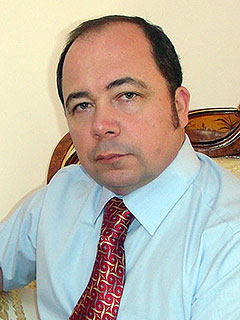 Корр. - Чем отличается аббревиатура ДПО от НМО?Садовский В.В. - Дополнительное профессиональное образование (ДПО) — это по сути все постдипломные программы: от интернатуры до первичной специализации. Чаще всего вопросы задаются по тем программам ДПО, которые связаны с допуском к медицинской деятельности в России. До 2021 года это так называемые сертификационные месячные циклы по отдельным стоматологическим специальностям и первичная подготовка (профессиональная переподготовка), когда терапевт стоматолог хочет, например, стать стоматологом ортопедом. В обоих случаях врач получает сертификат специалиста, который и является юридическим условием допуска к занятию должности врача. Непрерывное медицинское образование (НМО) — это пожизненный цикл образования врача. Теоретически он начинается со студенческой скамьи и продолжается до выхода на пенсию. Это новый подход государства к медицинскому образованию по формуле «Век живи — век учись». Результатом каждого 5-летнего периода участия в НМО является Аккредитация врача — новая форма государственного допуска к занятию должности врача.Корр. - Каким же будет график замены ДПО на НМО?Садовский В.В. - Актуальнее говорить только о тех программах ДПО, которые дают право на занятие должности врача — это в основном сертификационные циклы. Последний такой сертификат будет выдан врачу РФ до конца 2020г. Но с 2016 года меняется подход к получению знаний в рамках этих традиционных 144 часов (1 месяц). Теперь врач должен получить 108 часов в ВУЗе и 36 часов по линии СтАР, то есть 25 процентов образовательного времени.Корр. - А какие варианты есть у врача, чтобы не отрываться от врачебного приема?Садовский В.В. - Сегодня Минздрав РФ через Координационный Совет по образованию предлагает два типа образовательных программ: посредством очного участия в образовательных мероприятиях и второй механизм — путем изучения электронных образовательных модулей. Первые, то есть образовательные мероприятия ДПО: конгрессы, конференции, симпозиумы, семинары, коллоквиумы, тренинги, мастер-классы, практикумы, и другие научно-практические мероприятия, входящие в Календарь официальных мероприятий, организуемых СтАР и (или) поддерживаемые СтАР, уже получили «народное» наименование — УМ, то есть Учебное мероприятие. А что касается электронных мероприятий, то они как раз позволяют врачу не отрываться от производственного процесса. Такой тип дистанционного обучения тоже получил «народное наименование» — ЭУМ, то есть Электронный учебный модуль. При ЭУМ врач, изучив из дома лекционный материал по системе интернет, сдает по результатам изучения материала тест по формату «выбрать правильный ответ» и получает по электронной почте специальное свидетельство красно-белой расцветки — цвета флага СтАР, код которого он вводит в «личный кабинет» на сайте www.стар-обр.рф или www.star-edu.ru При посещении очных занятий, то есть УМ, такой сертификат с кодом ему будет вручен лично в руки, но он также вводит уникальный код с этого сертификата в свой «личный кабинет» на сайте СтАР. Пропорции УМ и ЭУМ определены Минздравом РФ как 20 часов ЭУМ и 16 часов УМ. Это также один раз в пять лет, вплоть до конца 2020г.Корр. - А кто подпадает под это обязательство?Садовский В.В - Все врачи РФ, которые будут получать сертификат специалиста с 2016 до 2020г., независимо от врачебной специальности.Корр. - А где врачу искать эти ЭУМ и УМ?Садовский В.В. - На сайте СтАР e-stomatology.ru есть раздел План мероприятий, где и опубликованы предложения по УМ. По ЭУМ они будут вывешены к сентябрю, то есть к началу нового учебного года на сайтах СтАР www.стар-обр.рф или www.star-edu.ruКорр. - А когда начнется эра НМО?Садовский В.В. - Для любого врача РФ, который получит сертификат специалиста, начиная с 2016 года процесс НМО должен начинаться уже на следующий день, так как врач сразу вступает в свой персональный пятилетний цикл аккредитационного процесса. Первые пять лет стоматолог будет работать на основании вновь полученного сертификата, но при этом он ежегодно должен будет набирать себе кредиты для будущего аккредитационного процесса. В соответствии с этими принципами, каждый врач должен за год накопить не менее 50 кредитов (50 часов образовательной активности), а за 5 лет – 250 кредитов. Именно их наличие явится условием допуска к процессу предстоящей аккредитации, которая с 2021 года заменит сертификацию врачей.Корр. - А как набираются баллы в НМО в отличие от ДПО?Садовский В.В. - Подход един. Набрать баллы можно путем самостоятельного изучения ЭУМ по системе интернет и очного участия в образовательных мероприятиях — УМ. Сведения о том, какие мероприятия могут быть зачтены врачу в системе НМО можно получить, зарегистрировавшись на сайте Минздрава России www.nmorosminzdrav.ru. Очные УМ и ЭУМ в системе НМО аналогичны тем УМ и ЭУМ, что есть и в ДПО, только они опубликованы на другом сайте в интернете www.nmorosminzdrav.ru и сопровождаются выдачей другого типа документа — свидетельства сине-зеленной расцветки с заголовком Координационный совет Минздрава РФ по НМО. Врач заходит в свой «личный кабинет» на сайт Минздрава РФ и вводит код с полученного в руки (при участии в УМ) или по электронной почте (при освоении ЭУМ) свидетельства. Сайт Минздрава накапливает эти часы-кредиты врача автоматически.Корр. - А как проверить легальность тех или иных мероприятий по системе ДПО или НМО?Садовский В.В. - Надо запомнить, что мероприятия НМО публикуются на сайте Минздрава РФ, а мероприятия ДПО — на сайтах СтАР. К сожалению, уже встречаются случаи, когда организаторы учебных мероприятий вводят слушателей в заблуждение и безосновательно выдают свидетельства, внешне соответствующие образцам, утвержденным Координационным советом по развитию непрерывного медицинского и фармацевтического образования Министерства здравоохранения РФ (сине-зеленой расцветки) и СтАР (красно-белой расцветки). Свидетельства, полученные на неаккредитованных мероприятиях, не будут приниматься к зачету, независимо от того, что они могут соответствовать утвержденным образцам. Выдача таких свидетельств остается на совести организаторов этих мероприятий.источник: http://www.e-stomatology.ru